ПРОЕКТ   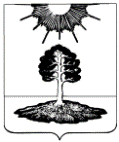 ДУМА закрытого административно-территориальногообразования Солнечный Тверской областиПЯТЫЙ СОЗЫВРЕШЕНИЕОб утверждении Правил содержания домашних животных в ЗАТО Солнечный Тверской области      В целях обеспечения благополучной санитарно-эпидемиологической обстановки и обеспечения безопасности населения ЗАТО Солнечный, в соответствии с Федеральным законом от 06.10.2003 № 131-ФЗ «Об общих принципах организации местного самоуправления в Российской Федерации», Федеральным законом от 30.03.1999 № 52-ФЗ «О санитарно-эпидемиологическом благополучии населения», Федеральным законом от 24.04.1995 № 52-ФЗ «О животном мире», Законом РФ от 14.05.1993 № 4979-1 «О ветеринарии», Законом Тверской области от 14.07.2003 № 46-ЗО «Об административных правонарушениях», Законом Тверской области от 15.07.2015 № 72-ЗО «Об отдельных вопросах содержания домашних животных в Тверской области»,  Уставом ЗАТО Солнечный,  Дума ЗАТО СолнечныйРЕШИЛА:Утвердить Правила содержания домашних животных в ЗАТО Солнечный Тверской области (приложение).Решение Думы ЗАТО Солнечный от 25.04.2011 года № 57-4 «О правилах содержания домашних животных в ЗАТО Солнечный» - признать утратившим силу. Настоящее решение вступает в силу со дня его официального опубликования.Настоящее решение опубликовать в газете «Городомля на Селигере» и разместить на официальном сайте администрации ЗАТО Солнечный.Приложениек решению Думы ЗАТО Солнечныйот __________ № ________ПРАВИЛАсодержания домашних животных  в ЗАТО Солнечный Тверской областиНастоящие Правила  содержания домашних животных в ЗАТО Солнечный Тверской области (далее по тексту – Правила) регулируют отдельные вопросы содержания домашних животных на территории ЗАТО Солнечный Тверской области.Правила устанавливают порядок содержания домашних животных на территории ЗАТО Солнечный Тверской области и распространяются на организации независимо от форм собственности, физических лиц – владельцев  домашних животных.1. Основные понятияВ целях настоящих Правил  используются следующие основные понятия:1) домашние животные - собаки, кошки, принадлежащие физическим или юридическим лицам и содержащиеся в помещении либо на территории (земельном участке), находящихся в собственности (владении, пользовании) физического или юридического лица (далее - помещение, земельный участок);2) владелец домашнего животного - физическое или юридическое лицо, которое владеет, пользуется, распоряжается домашним животным в соответствии с Гражданским кодексом Российской Федерации;3) безнадзорные животные - животные (кошки или собаки), которые не имеют владельцев или владельцы которых неизвестны либо, если иное не предусмотрено законодательством, от права на которых владельцы отказались, находящиеся без сопровождающих лиц, без поводка, ошейника, учетного знака (татуировки, чипа);4) приют для животных - место, предназначенное для содержания безнадзорных животных, а также домашних животных, за которыми владельцы не могут осуществлять уход;5) пункт временного содержания безнадзорных животных - место, предназначенное для временного содержания безнадзорных животных с целью их осмотра, проведения обязательных профилактических ветеринарных мероприятий;6) гостиница для временного содержания домашних животных - помещение, специально приспособленное для размещения и содержания домашних животных, владельцы которых временно отсутствуют;7) жестокое обращение с домашними и безнадзорными животными - побои, истязания, нарушение ветеринарно-санитарных и зоогигиенических правил и норм, иное действие (бездействие), влекущие за собой увечье, травму, истощение от длительного голодания или гибель домашних животных;8) выгул домашнего животного - выведение домашнего животного из помещения или за пределы земельного участка для удовлетворения его естественных потребностей, в том числе в физической нагрузке;9) собака крупной породы - собака, рост которой в холке составляет 43 сантиметра и более;10) собака средней породы - собака, рост которой в холке составляет от 25 до 43 сантиметров;11) собака мелкой породы - собака, рост которой в холке составляет менее 25 сантиметров;12) короткий поводок - поводок, длина которого позволяет вести собаку возле ноги владельца (лица, осуществляющего выгул собаки) и обеспечивать безопасность иных животных, граждан и самих собак;13) ветеринарные учреждения Тверской области - государственные бюджетные учреждения ветеринарии Тверской области - станции по борьбе с болезнями животных;2. Основные принципы содержания домашних животныхСодержание домашних животных основывается на принципах:1) гуманного отношения к домашним животным;2) соблюдения установленных ветеринарно-санитарных и зоогигиенических норм и правил при содержании домашних животных;3) защиты населения от болезней, общих для человека и животных, от неблагоприятного воздействия домашних животных;4) ответственности за несоблюдение законодательства в сфере содержания домашних животных.3. Права и обязанности владельцев домашних животных3.1. Владелец домашнего животного имеет право:1) получать от уполномоченного в области ветеринарии областного исполнительного органа государственной власти Тверской области, ветеринарных учреждений Тверской области необходимую информацию о правилах содержания и выгула домашних животных, порядке отлова безнадзорных животных, приютах для животных, гостиницах для временного содержания домашних животных и пунктах временного содержания безнадзорных животных, порядке утилизации останков домашних животных;2) принимать решение о стерилизации домашнего животного;3) помещать домашнее животное для временного содержания в приют для животных или гостиницу для временного содержания домашних животных;4) перевозить домашнее животное всеми видами транспорта в соответствии с установленными законодательством правилами;5) на непродолжительное время (не более 30 минут) пребывания в помещениях здания оставить собаку без сопровождения в наморднике, привязанной на коротком поводке к надежной опоре вблизи здания, предварительно убедившись в безопасности окружающих граждан и самого животного;6) реализовывать иные права владельцев домашних животных, не противоречащие законодательству.3.2. Владелец домашнего животного обязан:1)  соблюдать настоящие Правила;2) гуманно относиться к домашнему животному, не допускать жестокого обращения с домашним животным;3) обеспечивать домашнему животному место его содержания, уход и заботу с учетом его естественных потребностей в соответствии с его породой и особенностями, в том числе удовлетворять его потребности в полнорационном корме, воде, сне, движении, естественной активности и физической нагрузке;4) соблюдать ветеринарно-санитарные и зоогигиенические правила и нормы содержания домашнего животного, вакцинировать домашнее животное против бешенства;5) предотвращать появление нежелательного потомства у домашнего животного;6) принимать меры для предотвращения причинения принадлежащими ему домашними животными вреда жизни и здоровью граждан и (или) других животных, а также имуществу граждан и юридических лиц;7) перевозку домашних животных в общественном транспорте осуществлять с соблюдением требований федерального законодательства;8) обеспечивать нахождение собак в местах общего пользования (лифты, коридоры, лестницы, лестничные площадки) и на придомовой территории многоквартирных домов, в общественных местах на коротком поводке и в наморднике. Требование о необходимости наличия намордника не распространяется на собак мелких пород, а также собак, находящихся в специальном контейнере или на руках владельца;9) незамедлительно убирать за своим домашним животным экскременты в случае загрязнения ими мест и территорий общего пользования, общественных мест;10) в случаях содержания собак на придомовой территории индивидуальных жилых домов, иных огороженных территориях обеспечить изоляцию собак или содержать их на привязи, а также при входе на территорию поместить предупреждающую надпись о наличии собаки. При помещении собаки на привязь в общественных местах обеспечить возможность свободного и безопасного передвижения людей и проезда транспортных средств;11) в случае смерти домашнего животного обеспечить утилизацию его останков в соответствии с требованиями, установленными федеральным законодательством;12) в случае отсутствия более одного дня обеспечить временное содержание домашних животных заинтересованными лицами или поместить их на временное содержание в приют для животных, гостиницу для временного содержания домашних животных;13) заботиться о воспитании домашних животных;14) провести курс дрессировки собак, породы которых включены в перечень пород собак, подлежащих дрессировке в Тверской области, утвержденный нормативным правовым актом уполномоченного исполнительного органа государственной власти Тверской области в сфере ветеринарии;15) принимать меры к обеспечению тишины в жилых помещениях при содержании домашнего животного, при выгуле домашних животных принимать меры по обеспечению тишины и покоя граждан с 23.00 до 7.00;16) не допускать загрязнения продуктами жизнедеятельности домашних животных помещений многоквартирного дома, не являющихся частями квартир и предназначенных для обслуживания более одного помещения в данном доме, в том числе крылец, межквартирных лестничных площадок, лестниц, крыш, подъездов, тамбуров, коридоров, технических этажей и чердаков, а также дворов, тротуаров улиц, газонов, иных мест общего пользования;17) выполнять иные требования по содержанию домашних животных, установленные законодательством.3.3. Владельцам домашних животных запрещается:1) содержание домашних животных на балконах и лоджиях, в местах общего пользования (коридорах, лестничных площадках, чердаках, подвалах и других подсобных помещениях) многоквартирных домов, а также в транспортных средствах;2) появление с домашними животными на детских, спортивных площадках, пляжах, в местах проведения массовых мероприятий (за исключением мероприятий с неотъемлемым участием домашних животных), учреждениях культуры, образовательных организациях, медицинских организациях, организациях общественного питания и торговли, за исключением собак-поводырей и служебных собак, находящихся при исполнении служебных заданий;3) выгул собак средних и крупных пород лицами, не достигшими 14-летнего возраста;4) выгул собак лицами, находящимися в состоянии алкогольного, наркотического или иного токсического опьянения, либо лицами, признанными судом недееспособными, без сопровождения совершеннолетнего лица, способного обеспечить безопасность недееспособного гражданина и безопасность окружающих людей;5) применение негуманных методов психического и физического воздействия при дрессировке домашних животных;6) организация и проведение боев и иных зрелищных мероприятий, допускающих жестокое обращение с домашними животными;7) натравливание (понуждение к нападению) собак на людей или на других домашних животных, если оно не осуществляется в целях самообороны или в условиях крайней необходимости.4. Условия содержания домашних животных4.1. Содержание домашних животных физическими и юридическими лицами в помещениях или на земельных участках, находящихся в их собственности (владении, пользовании), должно осуществляться с соблюдением требований федерального законодательства, законодательства Тверской области, настоящих Правил.4.2. Содержание домашних животных в жилом помещении должно осуществляться владельцем домашних животных с соблюдением прав и законных интересов проживающих в данном жилом помещении граждан.4.3. Условия содержания домашних животных должны соответствовать их видовым и индивидуальным особенностям.4.4. Содержание домашних животных в отдельных квартирах, занятых одной семьей, допускается при условии соблюдения санитарно-гигиенических, ветеринарно-санитарных и иных требований законодательства Российской Федерации, нормативных правовых актов Тверской области, а также настоящих Правил, а в квартирах, занятых несколькими семьями, при условии согласия всех совершеннолетних членов семей, проживающих в квартире.          4.5. Не допускается содержание и нахождение домашних животных в местах общего пользования коммунальных квартир при наличии медицинских противопоказаний у кого-либо из лиц, проживающих в данной квартире.4.6. Запрещаются содержать домашних животных в помещениях многоквартирного дома, не являющихся частями квартир и предназначенных для обслуживания более одного помещения в данном доме, в том числе на крыльцах, межквартирных лестничных площадках, лестницах, крышах, в подъездах, тамбурах, коридорах, подвалах, на технических этажах и чердаках, а также на балконах и лоджиях. Загрязнение домашними животными указанных мест немедленно устраняется их владельцами.4.7. Запрещаются содержание в жилых помещениях сельскохозяйственного продуктивного скота, а также организация в них приютов и питомников для любых видов животных.4.8. Число домашних животных, содержащихся в жилых помещениях, определяется возможностью обеспечения им надлежащих условий содержания в соответствии с требованиями федерального законодательства, настоящих Правил. При этом не должны нарушаться права граждан.4.9. Лечебно-профилактическим учреждениям, предприятиям торговли и общественного питания запрещается содержать собак (кроме караульных) и кошек на принадлежащих территориях. Караульные собаки должны содержаться в условиях, исключающих возможность контакта с товарами и продуктами питания.4.10. Временное пребывание граждан с домашними животными в гостиницах осуществляется по согласованию с ее администрацией с соблюдением санитарно-гигиенических, ветеринарно-санитарных и иных требований законодательства Российской Федерации, настоящих Правил, а также в соответствии с правилами внутреннего распорядка, установленными в данных заведениях.4.11. В случае заболевания либо подозрения на заболевание домашнего животного инфекционным заболеванием владелец домашнего животного обязан немедленно обратиться к ветеринарному врачу и неукоснительно соблюдать рекомендации специалиста по результатам обследования.4.12. Владельцы обязаны предоставлять своим домашним животным необходимое количество пищи и воды, выгуливать в соответствии с потребностями вида и породы, соблюдать зоогигиенические правила содержания.4.13. Владельцы домашних животных обязаны обеспечить такое поведение животного, которое бы не причиняло беспокойства и не представляло опасности для окружающих.4.14. Чипирование, клеймение домашних животных производятся по желанию их владельца.4.15. Запрещается организовывать и проводить бои с участием собак, а также разводить, содержать, отлавливать собак и кошек с целью использования их шкур, мяса и костей.4.16. Запрещаются принудительное изъятие из естественной среды обитания и содержание в домашних условиях диких животных, не приспособленных к проживанию совместно с людьми.4.17. Запрещается оставлять домашних животных без надзора, а также в бедственном положении. В случае длительного отсутствия владелец домашнего животного обязан передать его на временное содержание заинтересованному лицу или поместить в приют для домашних животных.4.18. Перевозка домашних животных в общественном транспорте должна производиться: собак - в ошейнике, на коротком поводке, в наморднике (кроме собак карликовых пород); кошек и собак карликовых пород - в специальных переносных контейнерах для перевозки животных, клетках, коробках, сумках либо корзинах. Перевозка домашних животных в междугородном и пригородном транспорте осуществляется по общим правилам, установленным на транспорте.5. Выгул собак5.1. Выгул собак разрешается только на специально отведенных органами местного самоуправления ЗАТО Солнечный для этой цели площадках. Если территория площадки огорожена, выгуливание собак разрешается без поводка и намордника (свободный выгул).При отсутствии площадок выгуливание собак разрешается на пустырях,  малолюдных территориях, лесных массивах, зеленых зонах и других местах при условии неукоснительного обеспечения безопасности для жизни и здоровья людей, а также исключения нападения собаки на людей и других собак, соблюдения санитарных норм и ликвидации загрязнений территорий продуктами жизнедеятельности домашнего животного владельцем.5.2. При выгуле собаки владелец обязан соблюдать следующие требования:- выводить собак из жилых помещений (домов) в общие дворы и на улицу только на поводке. Это требование должно быть соблюдено и при возвращении с прогулки;- в многолюдных и общественных местах собака должна находиться только на коротком поводке и в наморднике.При переходе через улицу или проезжую часть  владелец собаки обязан взять ее на короткий поводок во избежание дорожно-транспортного происшествия.5.3. Запрещается выгул домашних животных:- без сопровождающего лица;- лицами в состоянии алкогольного, наркотического и (или) токсического опьянения;- лицами, не достигшими 16-летнего возраста, собак, требующих особой ответственности владельца;- лицами, признанными недееспособными или ограниченно дееспособными на основании решения суда;- в местах проведения массовых мероприятий;- на территориях парков, скверов, учреждений здравоохранения, детских дошкольных и образовательных учреждений и прилегающих к ним площадок, спортивных сооружений, детских площадок, пляжей и иных территориях, не предназначенных для выгула.5.4. В случае выгула собак несовершеннолетними лицами в возрасте до 16 лет родители (законные представители) несовершеннолетних лиц должны обеспечить соблюдение настоящих Правил.5.5. Допускается на непродолжительное время (не более 30 минут) пребывания в помещениях здания магазинов, аптек, учреждений оставить собаку без сопровождения в наморднике, привязанной на коротком поводке к надежной опоре вблизи здания, предварительно убедившись в безопасности окружающих граждан и самого животного.5.6. При временном помещении собаки на привязь владелец собаки обязан создать следующие условия безопасности людей:- исключить возможность самопроизвольного снятия собаки с привязи;- исключить возможность нападения собаки на людей;- обеспечить возможность свободного и безопасного передвижения людей и проезда транспортных средств.5.7. Собаки, находящиеся на улицах и в иных общественных местах без сопровождающего лица, а также безнадзорные (бродячие) кошки подлежат отлову в установленном порядке.6. Регистрация, перерегистрация домашних животных6.1. Регистрация, перерегистрация домашних животных производится в целях:1) учета домашних животных на территории Тверской области;2) создания реестра домашних животных Тверской области, в том числе для организации розыска потерявшихся домашних животных и возвращения их владельцам;3) предупреждения возникновения болезней, общих для человека и животных.6.2. Обязательной регистрации и своевременной перерегистрации подлежат собаки. Перерегистрация собак производится ежегодно, но не позднее одного года со дня регистрации или предыдущей перерегистрации.6.3. Кошки могут быть зарегистрированы по желанию владельцев.6.4. Ветеринарный паспорт животного с отметками о проведенных прививках по возрасту, информация об идентификационных метках домашнего животного в виде клейма или чипа предоставляются владельцем животного при их наличии.6.5. Регистрация, перерегистрация домашних животных осуществляется ветеринарными учреждениями Тверской области, обслуживающими территорию по месту жительства (нахождения) владельца домашнего животного. Выездная регистрация, перерегистрация домашнего животного возможна на основании заявок владельцев домашних животных.6.6. Регистрация производится путем внесения данных о домашнем животном в реестр домашних животных Тверской области, проставления отметки о регистрации в ветеринарный паспорт домашнего животного. По желанию владельца домашнему животному присваивается и устанавливается учетный знак домашнего животного.6.7. Порядок регистрации, перерегистрации и снятия с учета домашних животных в Тверской области, порядок ведения реестра домашних животных Тверской области, форма ветеринарного паспорта устанавливаются Правительством Тверской области.6.8. Регистрация, перерегистрация домашних животных осуществляется бесплатно7. Умерщвление домашних животных, безнадзорных животных7.1. Умерщвление домашних животных, безнадзорных животных допускается:1) при наличии у домашнего животного, безнадзорного животного признаков заболеваний, общих для человека и животного;2) при обороне от нападающего домашнего животного или безнадзорного животного, если жизнь или здоровье человека находятся в опасности;3) в иных случаях, предусмотренных федеральным законодательством.7.2. Умерщвление домашних животных, безнадзорных животных, а также утилизация их останков осуществляются в порядке и способами, установленными федеральным законодательством.7.3. Запрещаются выбрасывание трупов (останков) домашних животных и их несанкционированное захоронение вне специально отведенных мест. В случае необходимости трупы (останки) собак и кошек могут быть переданы в организацию по отлову для утилизации и захоронения.8. Ответственность за нарушения в сфере содержания домашних животных8.1. За несоблюдение настоящих Правил, в том числе за нарушение правил регистрации, требований санитарно-гигиенических норм и правил ветеринарного законодательства владелец животного несет гражданско-правовую, административную или уголовную ответственность в порядке, установленном законодательством Российской Федерации.8.2. Вред, причиненный здоровью граждан, или ущерб, нанесенный их имуществу домашними животными, возмещается владельцами в порядке, установленном законодательством Российской Федерации.9. Контроль за исполнением Правил9.1. Контроль за исполнением настоящих Правил осуществляется органами ветеринарного надзора, правоохранительными органами, администрацией ЗАТО Солнечный в пределах своей компетенции.№        Глава ЗАТО СолнечныйЕ.А. Гаголина